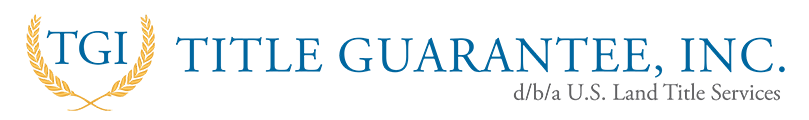 VIOLATION SERVICES ORDER FORMName:Email Address:Violation Type:Additional Questions/Comments in regards to your violation: